ПОЛОЖЕНИЕ                                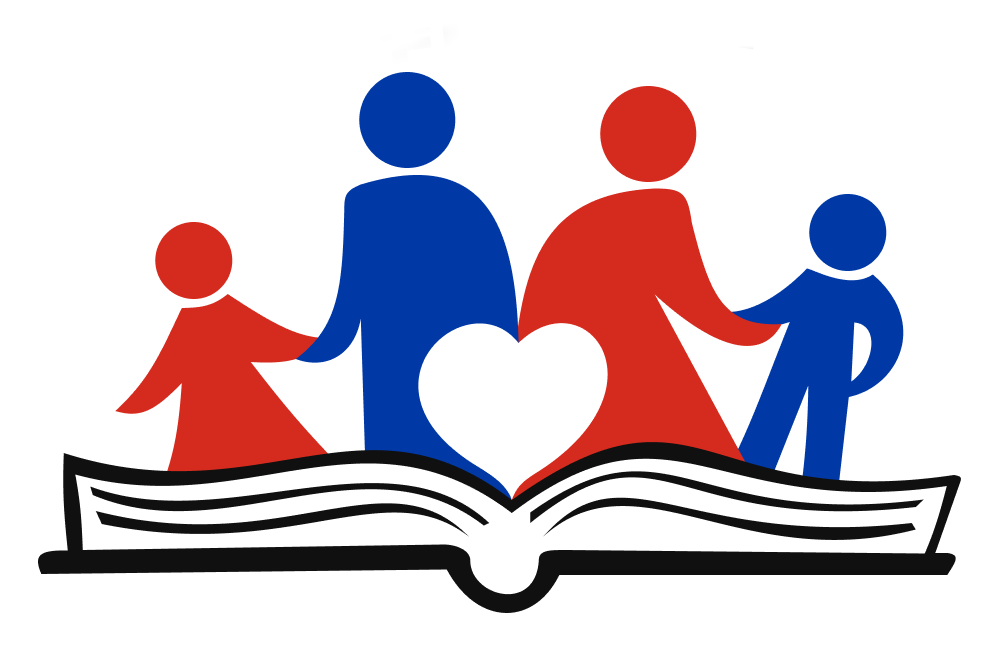 ОБ ИВАНОВСКОМ РЕГИОНАЛЬНОМ КОНКУРСЕ «ДИНАСТИИ. ТРАДИЦИИ. ПРЕЕМСТВЕННОСТЬ»1. Общие положения.1.1. Положение о Конкурсе «ДИНАСТИИ. ТРАДИЦИИ. ПРЕЕМСТВЕННОСТЬ» определяет порядок и условия проведения конкурса среди семей Ивановской области  «ДИНАСТИИ. ТРАДИЦИИ. ПРЕЕМСТВЕННОСТЬ» (далее – Конкурс). 1.2. Конкурс проводит Фракция Всероссийской политической Партии «ЕДИНАЯ РОССИЯ» в Ивановской областной Думе.2. Цели  и задачи Конкурса.2.1. Поддержка и популяризация традиционных семейных ценностей и укрепление института семьи. 2.2. Усиление связи между представителями разных поколений.2.3. Передача семейного опыта и возрождение традиций.2.4. Воспитание в подрастающем поколении уважительного отношения к труду, семейным достижениям и традициям.2.5. Формирование позитивного общественного мнения о людях труда.2.5. Исследование истории Ивановского края через истории жителей региона.2.6. Поддержка семейного бизнеса в регионе и формирование доверия потребителей к ивановским производителям. 2.7. Выявление и поддержка семей с активной жизненной позицией.3. Конкурс проводится по следующим номинациям:«Преемственность поколений» - династии врачей, педагогов, ученых, спортсменов и других социально-значимых профессий;«Семейное дело» - семейное ремесло, мастерская или иной вид предпринимательства;«Семейное творчество» - семьи, в которых профессиональное творчество передалось «по-наследству» (художественные, литературные, музыкальные, театральные династии и т.д.);«Герои вне времени» - семьи, где несколько поколений защищали и защищают Отечество.4. Кто может стать участником Конкурса.В Конкурсе могут участвовать члены нескольких поколений одной семьи или родственники, занятые в одной отрасли, проживающие на территории Ивановской области. Представитель семьи, которая заявляется на Конкурс, должен быть старше 18 лет.5. Как подать заявку на участие в Конкурсе.5.1. Заявка на участие в Конкурсе подается руководителю депутатского объединения (фракции) Партии «ЕДИНАЯ РОССИЯ» в районном Совете (городской Думе) либо в оргкомитет Конкурса, эл. почта: ivobldumaer@mail.ru, тел. 8 (4932) 93-77-00,                               8 (4932) 93-77-02.5.2. Заявка на Конкурс подаётся согласно форме (Приложение 1) и содержит информацию с контактными и персональными данными. 5.3. Принимая участие в Конкурсе, участники дают согласие на обработку своих персональных данных.6.  Порядок и сроки проведения Конкурса.6.1. Конкурсная работа может быть представлена в любом виде: фотография, инфографика, презентация, видеоролик с названием и подробным информационным текстовым сопровождением. 6.2. Материалы, представленные на Конкурс, участникам Конкурса не возвращаются. 6.3.  Конкурс проводится с 15 марта по 31 августа 2024 г. I этап – сбор заявок с 15 марта по 31 июля 2024 г.  II этап – работа Экспертной комиссии с 1 по 31 августа 2024 г.III этап – церемония торжественного подведения итогов Конкурса, презентация лучших династий – сентябрь 2024 г.  7. Экспертная комиссия.7.1. Оценку конкурсных работ и определение победителей Конкурса проводит Экспертная комиссия. 7.2.  Состав Экспертной комиссии утверждается решением заседания фракции «ЕДИНАЯ РОССИЯ» в Ивановской областной Думе.8. Определение победителей Конкурса.8.1. Победители Конкурса определяются Экспертной комиссией Конкурса в номинациях в соответствии с п.3 настоящего Положения.8.2. При определении победителей Конкурса учитывается «стаж» династии – количество поколений.8.3. Экспертная комиссия определяет в каждой номинации 1, 2, 3 места.8.4. Экспертная комиссия имеет право своим решением устанавливать дополнительные номинации за яркие решения по отдельным критериям.8.5. Победители Конкурса награждаются ценными подарками и дипломами.9. Освещение Конкурса в средствах массовой информации и социальных сетях.  Информация о мероприятиях Конкурса размещается в СМИ и социальных сетях Ивановской области с хэштегами #ивановскиединастии #династиитрадициипреемственность #ЕР37. Участникам также предлагается размещать на своих страницах в социальных сетях записи об участии в Конкурсе с данными хэштегами.10. Подведение итогов конкурса.Церемония торжественного подведения итогов Конкурса будет проведена на заседании Координационного Совета депутатских объединений Партии «ЕДИНАЯ РОССИЯ» в Ивановской области. Приложение 1.ЗАЯВКА НА УЧАСТИЕ В ИВАНОВСКОМ РЕГИОНАЛЬНОМ КОНКУРСЕ «ДИНАСТИИ. ТРАДИЦИИ. ПРЕЕМСТВЕННОСТЬ»Представитель семьи, участвующей в Конкурсе:_______________________________________________________________________________________________________________________________________________                                                       (ФИО, год рождения, место работы)Тел. моб.  ________________________________________________________________Населенный пункт ______________________________________________________________________________________________________района Ивановской области, заявлен в номинации Конкурса_________________________________________Название конкурсной работы___________________________________________«Стаж» династии  (количество поколений в профессии) _______________________Члены семьи, участвующие в конкурсеПрилагаемые материалы:____________________________________________________________________________________________________________________________________________________Даю согласие на обработку Ивановской областной Думой и аппаратом Ивановской областной Думы, Экспертной комиссией Конкурса персональных  данных в соответствии с Федеральным  законом от 27.07.2006 № 152-ФЗ «О персональных данных» с целью проведения Ивановского регионального Конкурса «ДИНАСТИИ. ТРАДИЦИИ. ПРЕЕМСТВЕННОСТЬ»Дата _____________          Подпись      ____________ Династия: место работы или род занятийФИО, год рожденияСтепень родства (дочь, сын, мать, отец, бабушка, дедушка и т.д.)